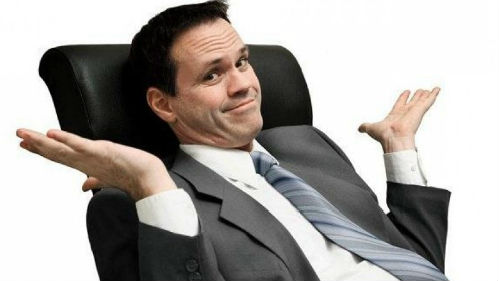 Корхона, ташкилот ва муассаса раҳбарининг меҳнатни муҳофаза  қилиш соҳасидаги мажбуриятлариКорхона, ташкилот ва муассаса раҳбари меҳнатни муҳофаза қилиш соҳасидаги ҳуқуқлари ва мажбуриятлари :ходимлардан меҳнатни муҳофаза қилишга ҳамда ишларни хавфсиз олиб боришга доир нормалар, қоидалар ва йўриқномаларга риоя этишни талаб қилиш;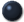      ходимларнинг алкоголли ичимликдан, гиёҳвандлик моддаси ёки токсик модда таъсиридан маст ҳолатда эканлигини аниқлаш учун уларни текширувдан ўтказиш;     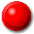 ходимлар ишлаб чиқаришда олган жароҳатланишларнинг оғирлик даражаси, ходимларда уларнинг жароҳатланишига олиб келиши мумкин бўлган касаллик мавжудлиги тўғрисида, шунингдек уларнинг алкоголли ичимликдан, гиёҳвандлик моддаси ёки токсик модда таъсиридан маст ҳолатда эканлиги ҳақида маълумотлар олиш;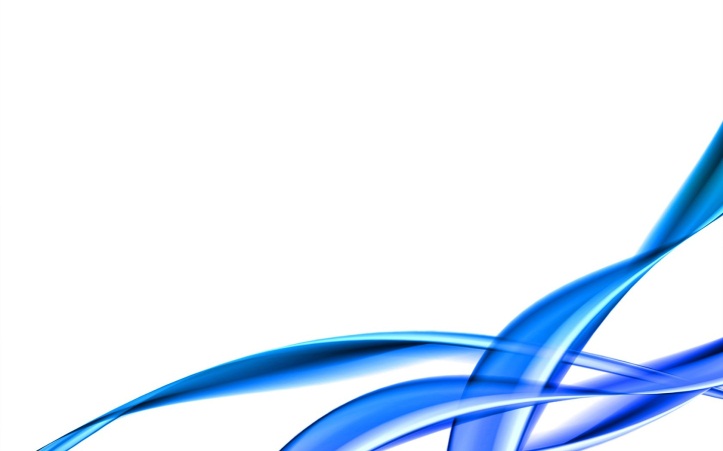 меҳнатни муҳофаза қилишга оид талабларга риоя этилиши устидан давлат назорати ва текширувини амалга оширувчи органларнинг қарорлари, улар мансабдор шахсларининг ҳаракатлари (ҳаракатсизлиги) устидан бевосита судга ёки бўйсунув тартибида юқори турувчи органга ёхуд мансабдор шахсга шикоят қилиш;     меҳнатни муҳофаза қилишга оид талабларга риоя этганлик учун ходимларни тақдирлаш ва моддий рағбатлантириш чора-тадбирларини кўриш;меҳнатни муҳофаза қилишга оид талабларни бузганликда айбдор ходимларни интизомий жавобгарликка тортиш. 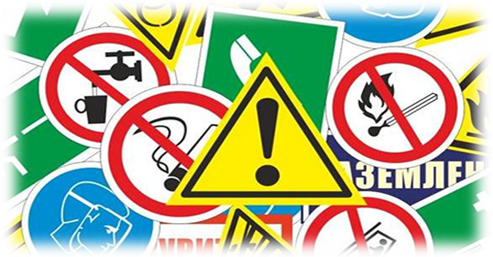 Корхона, ташкилот ва муассаса рахбари яъни иш берувчининг мажбуриятлари: ҳар бир иш ўрнида меҳнат шароитларининг меҳнатни муҳофаза қилиш талабларига мувофиқ бўлишини таъминлаши;бинолар, иншоотлар, асбоб-ускуналардан фойдаланиш, технологик жараёнларни амалга ошириш чоғида, шунингдек ишлаб чиқаришда хом ашё ва материалларни қўллаш, ишлар бажариш ва хизматлар кўрсатиш чоғида ходимларнинг хавфсизлигини таъминлаши; иш ўринларида меҳнат шароитларининг ҳолати, айниқса зарарли ишлаб чиқариш омиллари ва хавфли ишлаб чиқариш омиллари юзасидан назоратни амалга ошириши; қонун ҳужжатларида белгиланган тартибда меҳнатни муҳофаза қилиш хизматини ва йўл ҳаракати хавфсизлиги хизматини ташкил этиши;ходимларнинг меҳнатни муҳофаза қилиш бўйича йўл-йўриқлар олишини, меҳнатни муҳофаза қилиш масалалари бўйича ўқувдан, қайта тайёргарликдан ўтишини, малака оширишини ва билимлари текширилишини таъминлаши;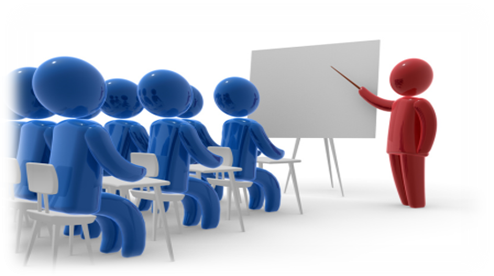      меҳнат шароитлари тўғрисида, шу жумладан касб касалликлари ва бошқа касалликлар хавфи мавжудлиги, муайян иш ўринларида ва ишлаб чиқаришда меҳнатни муҳофаза қилишнинг ҳолати ҳақида, шунингдек шу муносабат билан ходимларга берилиши лозим бўлган имтиёзлар ва компенсациялар, шахсий ҳимоя воситалари тўғрисида ходимларни ўз вақтида хабардор қилиши;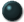       қонун ҳужжатларида белгиланган тартибда меҳнатни муҳофаза қилиш хизматини ташкил этиши;  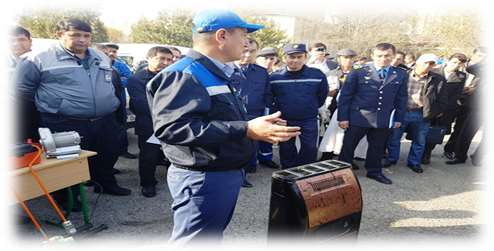      меҳнатни муҳофаза қилиш бўйича ўқувдан ўтмаган, йўл-йўриқлар олмаган ва билимлари текширилмаган шахсларни ишга қўймаслиги;     ходимларга имтиёзлар ва компенсациялар белгиланадиган, имтиёзли шартларда пенсияга чиқиш ҳуқуқи бериладиган, ногиронлар банд бўлган зарарли, хавфли ва бошқача меҳнат шароитларига эга иш ўринларида қонун ҳужжатларида белгиланган тартибда иш ўринларининг меҳнат шароитлари бўйича аттестациясини ўтказиши; 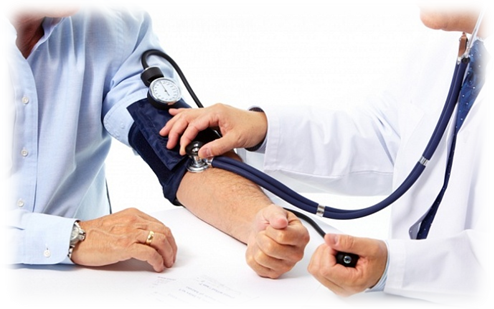      дастлабки тарзда (ишга кираётганда) ва даврий  (меҳнат фаолияти давомида) мажбурий тиббий кўриклар белгиланган тартибда ўтказилишини ташкил этиши;     меҳнатни муҳофаза қилишга оид талабларга риоя этилиши устидан давлат назорати ва текширувини амалга оширувчи органларга, шунингдек касаба уюшмаларига ва ходимларнинг бошқа вакиллик органларига уларнинг меҳнатни муҳофаза қилиш ҳолати, бахтсиз ҳодисаларни ва касб касалликларини текшириши юзасидан назоратни, текширишни ва мониторингни амалга ошириши учун зарур бўлган ахборот ва материалларни тақдим этиши;    15 дан 18 ёшгача бўлган ўсмирларнинг меҳнатидан фойдаланиш қоидаларига риоя қилинишини назорат қилиши;      заруратга қараб,  ҳар бир иш жойини тегишли йўриқномалар, плакатлар, оҳлантирувчи ёзувлар билан аъминлаши;меҳнатни муҳофаза қилишга оид талабларга риоя этилиши устидан давлат назорати ва текширувини амалга оширувчи органларнинг кўрсатмаларини бажариши ҳамда касаба уюшмаларининг ва ходимлар бошқа вакиллик органларининг тақдимномаларини кўриб чиқиши;ишлаб чиқаришдаги бахтсиз ҳодисалар ва касб касалликларидан давлат томонидан мажбурий ижтимоий суғурта қилинишини, шунингдек иш берувчининг фуқаролик жавобгарлиги мажбурий суғурта қилинишини таъминлаши;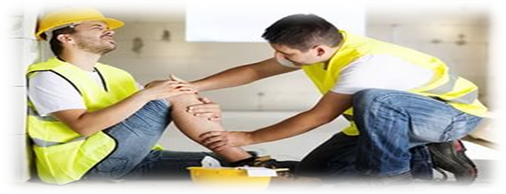      ишлаб чиқаришдаги бахтсиз ҳодисаларни ва касб касалликларини белгиланган тартибда текширувдан ўтказиши, шунингдек уларнинг ҳисобини юритиши шарт.Корхона, ташкилот ва муассаса раҳбарининг зиммасида қонун ҳужжатларига мувофиқ бошқа мажбуриятлар ҳам бўлиши мумкинМанзил: Тошкент шахри, Бухоро кўчаси 24-уйТелефон: 71-256-23-84, (90)1672999e-mail: tadbirkor@kasaba.uz 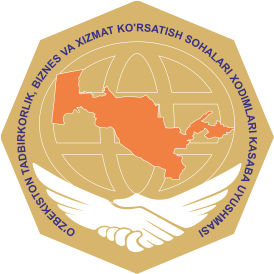 корхона, ташкилот ва муассаса РАҲБАРЛАРИ учун ЭСЛАТМА(Меҳнат тўғрисидаги қонун ҳужжатлари асосида ишларни ташкил этиш)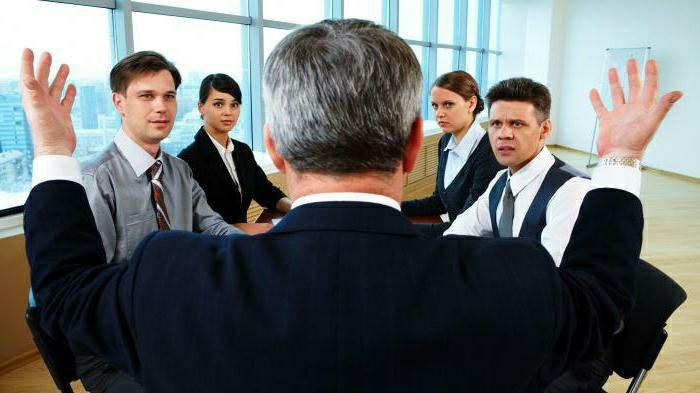 ЎЗБЕКИСТОН ТАДБИРКОРЛИК, БИЗНЕС ВА ХИЗМАТ КЎРСАТИШ СОХАЛАРИ ХОДИМЛАРИ КАСАБА УЮШМАСИ РЕСПУБЛИКА КЕНГАШИТошкент 2024